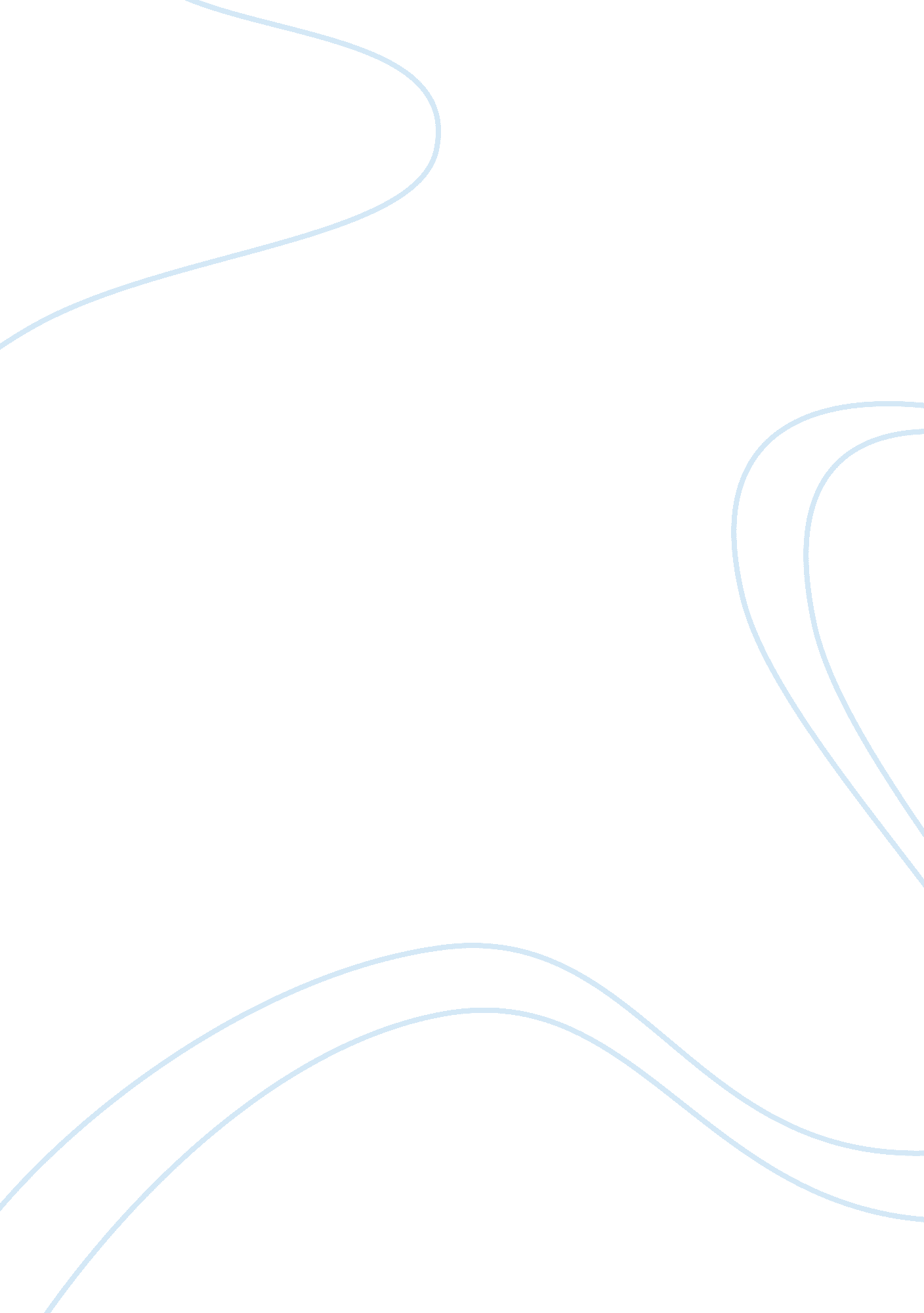 Baby bonus scheme in singapore health and social care essayHealth & Medicine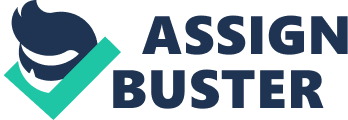 Many developed states face the challenge of quickly diminishing birthrate rates. One illustration of such is Singapore. Assorted attacks have been taken to seek to change by reversal this tendency, but with limited success. A major policy implemented in 2001 was baby bonus strategy. The chief end of this survey is to analyse the impact of babe fillip towards TFR and the position of the future coevals with respects to pamper bonus strategy. Primary and secondaryinformations were used to analyse the impact of the babe fillip. Secondary information was taken from the authorities records. In this survey, a study was conducted to place the position of immature coevals towards baby fillip. The sample was chosen by convenient sampling. Our findings show that from 2001 to 2010 babe fillip appeared to be less effectual because the TFR is still diminishing. However, it did assist in decelerating down the lessening. From the study consequence, we expect that baby fillip policy is improbable to hold a important impact on impacting the TFR in the hereafter. Based on our research, one possible suggestion to rectify the job of low TFR could be the authorities concentrating more on taking attention of the lodging and wellness facets of its people. Introduction For the last few old ages, aging population has been one of the chief concerns faced by several developed states. British Columbia is one of the states that faced an aging population. Much research was conducted in this state to work out the job. It was revealed that the chief cause of this state of affairs is the worsening of birthrate rate over decennaries  . Entire Fertility Rate ( TFR ) is defined as the figure of kids an mean adult female would hold presuming that she lives her full generative life-time. Considered as a developed state, Singapore has besides faced a serious job of worsening TFR. With TFR of 1. 16 in 2010  , Singapore is ranked hundred-and-seventieth  in the universe and arguably one of the lowest TFR in the universe. Singapore authorities has implemented some policies to promote Singaporeans to hold more kids, and hence increase the TFR. The latest and most comprehensive policy to this terminal is the babe fillip strategy. However, the consequence of babe fillip is problematic. A group of research workers from Melbourne Institution of Applied Economics and Social Research investigated the consequence of babe fillip towards entire birthrate rate. Based on their theoretical account, Baby Bonus exerted a little positive consequence on birthrate purpose which leaded to a positive impact on birthrate rate. The consequence seemed to be stronger for 2nd and perchance higher-order numbered kids. In add-on the consequence showed that fillip consequence is lasting . However this survey could non find that the consequence would be similar in local context, Singapore. Since there is no formal research particular on look intoing TFR and pamper fillip strategy, our research will concentrate chiefly on look intoing the impacts of babe fillip towards TFR and position of our future coevals with respects to this strategy. It will develop solutions in the signifier of suggestions that will function to better the effectivity of this policy. The expected consequence for our analysis is that babe fillip is less effectual in increasing Singapore 's TFR. Other factors such as the psychological-thinking and societal factors which may impact TFR will non be included in our survey. To do our research clearer and all-rounded, we introduce a subdivision under Singapore demographic form which describes about the worsening tendency of TFR from 1990 to 2000 and reappraisal of the factors impacting the TFR. The treatment of this paper will be separated into two chief parts, which is the method subdivision and consequence and treatment subdivision. The first portion will concentrate on explicating our study method and stuffs that we obtained from authorities records. Under the consequence subdivision, we will discourse our information analysis utilizing, primary and secondary information. The treatment focuses on effectivity of baby fillip policy in Singapore. Finally in the decision subdivision we will besides specify the background for future research to deduce better methods to cover with birthrate. Singapore Demographic Pattern The new way of policy since the 1990 's is in stressing the importance of get downing a household and holding multiple kids to a successful and all-around life. New subsidy policies was implemented such as babe fillip strategy that was implemented in 2001. The effectivity of these new subsidy policies seemed less effectual. The TFR has continued to steadily worsen throughout the late ninetiess and early 2000s, despite these new policies. It has fallen by 0. 43 from 1990 - 2000. This has rise concerns to the authorities as it might non be able to replace the current work force which leads to the alteration of subsidy policies in 2004. It still unclear that the new sweetenings implemented in 2004 will hold positive effects on TFR in future, the initial marks are non peculiarly positive. Education derived function and alterations in political orientation Educationgives one a strong head of their ain in prosecuting theirdreamsthat can include a stable and esteemed calling and buying epicurean goods. In other words, a twenty-four hours of 24 hours will be used to prosecute their dreams, go for thing minimum clip for household planning and childbirth. Putting high value on work by both females and males are increasing the chance cost of holding kids. All these can explicate the falling tendency in TFR as noticed from above. The mean net incomes of an employee are about S $ 4000 per month in 2010  . Even as this figure has about doubled itself since a decennary ago, the lifting costs of life and holding babes are discouraging newly-weds from childbearing. If we were to take merely 2 most basic disbursals viz. child caring fees and hospitalization measures that are incurred during and instantly after gestating, we can cognize that fiscal load is an disposed account for the worsening TFR in Singapore. As shown, child care services are priced at S $ 776 and S $ 572 for mean full twenty-four hours and half twenty-four hours fees severally in 2010. From administrative information, hospitalization fee for female parents after bringing in an mean ward of B2 fluctuates between S $ 1000 and S $ 1200  . The entire charge for these 2 constituents of expected disbursals can amount to S $ 2000, which is already half of the wage of an mean worker in Singapore. A Such high degree of disbursement on one kid can so deter a important figure of newly-weds in holding kids, and our analysis is non even taking into history the changeless economy of finances for advanced acquisition and schooling in Singapore every bit good as day-to-day disbursals on nutrient and vesture for the kid. Clearly, childbearing is non an easy undertaking as it takes old ages of support from the point of gestating till the point of independency. Fiscal restraint can therefore be another ground and possibly one of the more of import grounds as to why there is falling TFR observed in Singapore. Method The mark of our study was NTU undergraduates aged from 19 to 26 and selected by convenience trying method. We restrict our sample on lone Singaporeans and Singaporean PRs because babe fillip strategy is more eligible to Singaporeans. The targeted size was 100 participants, 50 males and 50 females. The intent of carry oning the study is to happen out the position of our future coevals with respects to this strategy and to happen the estimated entire birthrate rate in the hereafter. A pilot study was done preliminarily on the 50 respondents with our drafted sample study. We received feedback that our inquiries were insistent and ill-defined. Leading inquiries were besides heedlessly included. Some of the open-ended inquiries were left space, demoing that the inquiries discouraged participants to reply wholly. Consequences shown from this pilot study were inconsistent and hard to analyze accurately. To better on our research work, we conducted another study with freshly phrased inquiries which is simpler and more straightforward. At the start, we had inquiries aiming the figure of kids our respondents are be aftering to hold. The consequences here gave us a unsmooth thought of the TFR Singapore was to hold with its current subsidy policies in topographic point. Subsequently, we required respondents to rank the factors that are considered when they decide on the figure of kids they were to hold. The most highly-ranked factors can help Singapore in planing or revising constabularies for greater impact on Singapore 's TFR. Next, we had inquiries taking at proving the participants whether babe fillip had a say in their household planning. This was to find the comparative importance of babe fillip strategy. Relatively high importance placed by Singaporeans will let greater infinite for control over the population size. We besides suggested a superior system for Singapore 's authorities inducement strategy to happen out about the policy that authorities should concentrate on. Last, we welcomed suggestions from respondents to give them an avenue for showcasing their point of views sing the subsidy policies in inquiry. Result and Discussion The Baby Bonus Scheme is a two-tiered strategy, comprising of a direct hard currency gift from the authorities and a co-saving agreement in which the authorities lucifers dollar for dollar the sum parents put into aChild DevelopmentAccount ( CDA ) , capable to a maximal sum. It is observed that holding a 2nd or 3rd kid can convey important pecuniary benefits for the parents from 2001. The Baby Bonus Scheme did assist to settle the concerns of twosomes who find the fiscal load of raising a kid excessively heavy to bear. Monetary wages given out to parents can be used to subsidise the kid 's early old ages of instruction and medical demands. From figure above, we noticed that between 1997 and 1998, TFR dropped significantly by 0. 15, compared to a twelvemonth before where the lessening was 0. 06 from 1996-1997. A possible account is that Asiatic fiscal crisis had taken topographic point during the twelvemonth 1998 and this might back up theobservationthat fiscal factors are impacting the determination of twosomes to hold kids. The authorities may hold therefore decided to undertake the low TFR job from the fiscal facet by implementing of babe fillip in 2001. In this subdivision, the effectivity of baby fillip policy will be analysed from 2 pieces of informations, viz. primary and secondary informations. Secondary information Figure 3. 2 shows that after execution of the babe fillip policy, the TFR from 2001-2004 dropped by 0. 15. In the p of 4 old ages ( 1997-2000 ) we observed that TFR had dropped by 0. 20. Comparing these two Numberss, TFR still falls, but it is falling at a diminishing rate, this suggests that babe fillip is so effectual to a certain extent. There is a alteration of policy in 2004 because the declared end of returning birthrate to replacing has non been achieved. Under the new enhanced strategy ( refer to postpone 3. 1 ) , the hard currency gift that parents receive from the authorities was increased for the first through 4th born kid, as was the cap of authorities part to the CDA. The first born kid nevertheless received no benefits under the co-saving strategy. Under the 2004 strategy hard currency gifts were disbursed Oklahoman, within the first 18 months, alternatively of the original 6 old ages when it was implemented in 2001. From 2004-2008, there was an overall addition of TFR by 0. 02, there is a definite possibility that the alteration of babe fillip strategy was effectual. Further sweetening of the babe fillip was done in 2008. However looking at the TFR tendency, it shows a autumn of TFR by 0. 06 from 2008-2009. Effectiveness of babe fillip is so problematic. However, in 2008, post-mortgage subprime crisis took topographic point in United States of America might hold affected the determination of people to give birth as there was rampant retrenchment. There is besides the issue of a possible important clip slowdown before the full consequence of the policy is revealed in alterations in birthrate rates of the population. In general, the execution of babe fillip is good in assisting to decelerate down the lessening in TFR but it was non able to change by reversal the tendency. Possibly pecuniary inducements entirely can non carry persons to alter their birthrate behavior. Primary information The consequences attained from our study was brooding of the younger coevals which would be more appropriate since the younger coevals would be more affected by the authorities policies and babe fillip strategy in clip to come. In figure 3. 3 the highest figure of kids stated in our study is 5. This figure shows that 56 % our participants program to hold 2 kids, 20 % of them choose 3 kids. The per centum of people non be aftering to hold any kids is 10 % . This shows that the bulk of the respondents are willing to hold kids. To specify the entire birthrate rate more accurately, we will look into the different expected TFR for both genders. Our findings show that if male was the determination shaper, the TFR will be 2. 3 and if it was female, the expected TFR is 1. 76. We besides compute the discrepancy to see how much these values deviate from the mean. We noticed that the discrepancy was considered as broad, with 0. 757551 for female and 0. 98980 for male. We will use the interval appraisal method to acquire an accurate scope for the expected entire birthrate rate. We used 95 % assurance degree as our base. 95 % assurance interval means that 95 % in chance that the true value of this TFR is inside this estimated interval. We defined the interval as [ X-tn-1 ( I± /2 ) * I?/a? sn, X+ tn-1 ( I± /2 ) * I?/a? sn ] where N is the sample size, X represents the norm, I? is defined as standard mistake, and value of tn-1 ( I± /2 ) is taken from the tabular array of t distribution. 1-I± is set to be 0. 95 ( assurance interval ) , therefore when n= 50, t49 ( I± /2 ) = 2. 01 and when n= 100, t99 ( I± /2 ) = 1. 984 for given I± . The estimated interval of TFR when male was the determination shaper is 2. 01720 a‰¤ TFR a‰¤ 2. 58280 While the estimated interval of TFR when female was the determination shaper is 1. 51259 a‰¤ TFR a‰¤ 2. 00741 As the optimum TFR of the authorities is  , this can be seen that if female was the determination shaper, the TFR is below 2. However, in doing determination of holding kids, it is non up to one person merely but a joint determination by both male and female. Therefore, it will be more appropriate if we consider the norm TFR as our expected TFR in the hereafter. The expected TFR in the hereafter is between 1. 83780 and 2. 22220 utilizing the interval appraisal method. The above information shows the figure of participants that gives the Rank `` 1 '' for the factor that they consider as the most of import. Consequences revealed that 58 out of 100 respondents chose fiscal factors, followed by calling with 19 out of 100 participants. This consequence supports our outlook that fiscal is the most influential factor with respects to be aftering for kids, therefore our research will be valuable in helping to better the entire birthrate rate. Figure 3. 6 shows that 90 % of the respondents know the babe fillip strategy and looking at figure 3. 7, 50 % of their determination to hold kids is affected by the babe fillip strategy. This suggests that the people are cognizant of the babe fillip strategy. 50 % of the participant 's determination is affected by the babe fillip strategy. At first glimpse, this might propose that babe fillip is less effectual. Measuring it more carefully, without the strategy, the TFR that we calculated above has high likeliness that it is traveling to be lower. This is because half of the participants might make up one's mind to take down their figure of kids planned if babe fillip strategy has non been implemented. Hence, the effectivity of babe fillip could be subjective. For the participants that find baby fillip is non impacting their determination, the bulk chose `` vitamin D '' as the ground for it. 24 out of 50 people chose the babe fillip subsidy is deficient. This shows that they are non satisfied with the current strategy. It is likely that if betterment were to be done to the babe fillip strategy, there is a high possibility that this strategy will be more important to increase the TFR. This is besides supported by the observation that babe fillip alteration in 2004 was effectual, as TFR increased by 0. 02. The above information shows the figure of participants that gives the Rank `` 1 ' for the authorities subsidy policy that they consider as the most of import. We can detect from the tabular array that there is important figure of participants that prioritisehealthcare, instruction and lodging loan with 27 % , 26 % and 25 % giving it the value `` 1 '' . Merely, 9 % of the participants choose baby fillip policy as most of import, this shows that authorities should non concentrate their alteration of policies merely on babe fillip. The information suggested that there is an emerging tendency that people are more disquieted about their kid wellness attention, instruction and lodging affairs. Hence it is advisable that the authorities expression into this three subsidy policies in greater deepness to increase the entire birthrate of Singapore. If we separate our treatment into different genders, the impact of babe fillip strategy is greater on the males. Refered to calculate 3. 10 and 3. 11, 60 % of the males determination are affected by the strategy, while for the female merely 40 % is affected. Baby bonus strategy plays a larger function in act uponing the work forces 's determination. Uniting the findings, the expected TFR computed for female is lower than the optimum TFR. From the estimated interval calculated above, the TFR for female is below the optimum figure of 2, so this means we should aim the female group and seek to increase the figure of kids they would be after to hold to increase the TFR. As shown from the figure 3. 5 above, the females considered fiscal factor as their precedence with 32 out of 50 female participants ranking it as figure 1. With this, focal point still should be given to fiscal factors, such as increasing subsidy or supplying pecuniary benefits to increase the willingness of adult females to hold more kids. However, 40 % of the female 's determination is affected by the babe fillip. We can deduce from this that, increasing the subsidy for babe fillip might be less effectual. As shown from the figure 3. 9, greater focal point should be placed on other subsidy benefits such as health care subsidy, instruction and lodging loan. Decision This undertaking studied the impact of Singapore 's baby fillip policy on its entire birthrate rate. Based on our research findings, we conclude that this policy is non really effectual. From 2001 when it was foremost implemented to 2010, the TFR in Singapore has been worsening. However, credits have to be given to this policy as the worsening tendency is noted to be so at a diminishing rate. It is of import to observe that there are many other factors doing low TFR in Singapore. Some of it could be psychological thought, alterations in political orientation and instruction derived functions. One possible restriction of our undertaking could be found in our study sample. Due to the fact that the study is conducted within school compounds, we treated all Singaporean respondents as a homogeneous group of highly-educated forces. This is non representative for the whole of Singapore population. This determination is of considerable importance since it suggests that though the fiscal facet is so of import in one 's determination in household planning, baby fillip policy is less effectual in undertaking the job of falling TFR. We would urge future research to be conducted on a more heterogenous study sample so that Singaporeans of all backgrounds can be reached. 